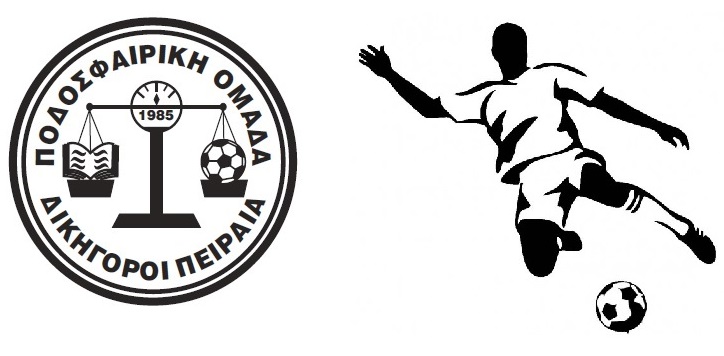  Η ποδοσφαιρική ομάδα  ΔΙΚΗΓΟΡΟΙ ΠΕΙΡΑΙΑ συμμετέχουσα επί 34 συναπτά έτη στο Πανελλήνιο Πρωτάθλημα Ποδοσφαίρου Δικηγορικών Συλλόγων (ΠΠΠΔΣ), προετοιμάζεται  για την νέα σεζόν. Όποιος συνάδελφος ή ασκούμενος δικηγόρος έχει σχετική εμπειρία με το άθλημα και επιθυμεί να συμμετάσχει και να ενισχύσει την ομάδα μπορεί να απευθυνθεί στα παρακάτω..Τηλέφωνα Επικοινωνίας:Κεπεσίδης Αντώνιος: 6948561550	Σιβίλιας Παναγιώτης: 6906421507Email: sivilpan@gmail.comfb page : “ Ποδοσφαιρική Ομάδα Δικηγόροι Πειραιά”